Proposed waiting restriction request form Please note: due to resource issues we are prioritising locations where waste and refuse vehicles are having issues accessing a road. Submit the completed highways request form to transportservices@southglos.gov.uk Applicants may be contacted by South Gloucestershire Council for further information.APPLICANT DETAILSDETAILS OF PROPOSED REQUESTLocation of parking problem:Description of the issue:Duration / frequency:How long has this been a problem? When during the day is it a problem?The proposed solution:Location plan / define the extent of the proposal: (provide a location plan): CHECKLISTPlease note: if your request is associated with the obstruction of waste and refuse collection vehicles, we contact the councils Waste Management team to confirm if collections are being missed / the refuse and waste vehicles are having issues accessing the road in question.  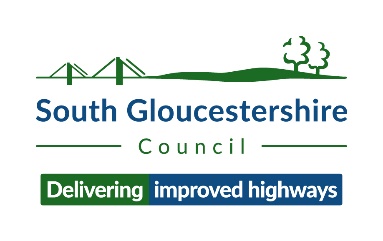 Email: transportservices@southglos.gov.uk Department for Place,PO Box 1954, Bristol, BS37 0DDTel: (01454) 868000Applicant name:Address:Postcode:Telephone:E-mail:	Submission date:Road name:Exact location within road:Area:Postcode:Type of restriction: i.e. double yellow lines, single yellow lines, limited waiting baysState the length of the proposal giving a start and finishing point:i.e. from the junction of Albert Rd and Paxton Way to no.6 Paxton Way on both sides of the roadPlease tick appropriate box(s)The request is associated with waste and refuse collection vehicle obstructionPhotos attached of waste and refuse vehicles being blocked due to parked vehicles The request is a general request for waiting restrictions and not associated with obstruction of waste and refuse collection vehicles  